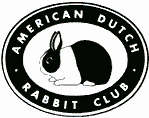 American Dutch Rabbit Club Sanction Request FormSponsoring Club __________________________________________________________________Date(s) of Show 	Location of Show 	Will you be using a computerized show report form?	YES 		NO 	Open ARBA Sanction # _________________	 Youth ARBA Sanction # _____________________Open ARBA Sanction # 		Youth ARBA Sanction # 	Open ARBA Sanction #__________________ 	Youth ARBA Sanction# ____________________Open ARBA Sanction #__________________ 	Youth ARBA Sanction# ____________________Open ARBA Sanction #__________________ 	Youth ARBA Sanction# ____________________Open ARBA Sanction #__________________ 	Youth ARBA Sanction# ____________________OPEN Show Secretary 			  Address			 City 	State 	Zip	 Phone # 			  Email Address  				YOUTH Show Secretary AddressCity 	State 	Zip		 Phone # 			 Email Address  				American Dutch Rabbit ClubADRC Sanctioned Show Report FormPage 1This form should be completed legibly and returned to the ADRC sweepstake Chairperson within 30 days of your show date. Send completed form to: Todd Hayes, ADRC Sweepstakes108 Oakland Lane, Coffeyville KS 67337	Email: toad578@yahoo.comARBA Sanction No.	ADRC Sanction No.Sponsoring Club 	Show Date 	  Show Location City & State 		 Show Secretary Name 		  Show Secretary complete address 			Show Secretary Phone (	)	Show Secretary Email: 	Dutch Judge Name AND License Number  	Was “Best Dutch” Best In Show ? 	YES 	_NO	IF YES, No. of Dutch in Show	No. Exhibitors in Show 	Best of Breed 	Ear No.  	(Variety, Class & Sex)# In Breed	# Exh In Breed 	Owner(s) Name  	Best Opposite Sex 	Ear No.  	(Variety, Class & Sex)# Of Opp Sex 	# Of Exh In Opp Sex 	Owner(s) Name  	Best Black 	Ear#  	(List Owners Name Above )	Class, Variety & Sex  			 Best Opp Black 				Ear#  	 (List Owners Name Above )	Class, Variety & Sex  		Best Blue	_Ear#  	(List Owners Name Above )	Class, Variety & Sex  			 Best Opp Blue 				Ear#  	 (List Owners Name Above )	Class, Variety & Sex  		Best Chocolate 	Ear#  	(List Owners Name Above )	Class, Variety & Sex  			  Best Opp Chocolate 				Ear#  	 (List Owners Name Above )	Class, Variety & Sex  		Best Gray 	Ear#  	(List Owners Name Above )	Class, Variety & Sex  			  Best Opp Gray				Ear#  	 (List Owners Name Above )	Class, Variety & Sex  		Best Steel 	Ear#  	(List Owners Name Above )	Class, Variety & Sex  				 Best Opp Steel 				Ear#  	 (List Owners Name Above )	Class, Variety & Sex  		Best Tortoise	Ear#  	(List Owners Name Above )	Class, Variety & Sex  			  Best Opp Tortoise				Ear#  	 (List Owners Name Above )	Class, Variety & Sex  		Page 2Page 3Page 4Include a Complete Exhibitor List (Type, Print, or Write legibly) and the number of Points earned for each.* Be sure to include the exhibitor(s) name just as it appeared on the entry form. If John & Mary Doe were listed as the exhibitors, you must include both names. If only John Doe was listed on the exhibitor form, only list John Doe.No. Black Dutch	BOV Class & Sex	BOSV Class & Sex 	No. Black Dutch	BOV Class & Sex	BOSV Class & Sex 	No. Black Dutch	BOV Class & Sex	BOSV Class & Sex 	No. Black Dutch	BOV Class & Sex	BOSV Class & Sex 	No. Senior Bucks  	Ear NumbersNo. Senior Does  	Ear Numbers1.1.2.2.3.3.4.4.5.5.No. Junior. Bucks  	Ear NumbersNo. Junior Does  	Ear Numbers1.1.2.2.3.3.4.4.5.5.No. Blue Dutch	BOV Class & Sex	BOSV Class & Sex 	No. Blue Dutch	BOV Class & Sex	BOSV Class & Sex 	No. Blue Dutch	BOV Class & Sex	BOSV Class & Sex 	No. Blue Dutch	BOV Class & Sex	BOSV Class & Sex 	No. Senior Bucks  	Ear NumbersNo. Senior Does  	Ear Numbers1.1.2.2.3.3.4.4.5.5.No. Junior. Bucks  	Ear NumbersNo. Junior Does  	Ear Numbers1.1.2.2.3.3.4.4.5.5.No. Chocolate Dutch 	_   BOV Class & Sex 	_ BOSV Class & Sex 	No. Chocolate Dutch 	_   BOV Class & Sex 	_ BOSV Class & Sex 	No. Chocolate Dutch 	_   BOV Class & Sex 	_ BOSV Class & Sex 	No. Chocolate Dutch 	_   BOV Class & Sex 	_ BOSV Class & Sex 	No. Senior Bucks  	Ear NumbersNo. Senior Does  	Ear Numbers1.1.2.2.3.3.4.4.5.5.No. Junior. Bucks  	Ear NumbersNo. Junior Does  	Ear Numbers1.1.2.2.3.3.4.4.5.5.No. Gray Dutch	BOV Class & Sex	BOSV Class & Sex 	No. Gray Dutch	BOV Class & Sex	BOSV Class & Sex 	No. Gray Dutch	BOV Class & Sex	BOSV Class & Sex 	No. Gray Dutch	BOV Class & Sex	BOSV Class & Sex 	No. Senior Bucks  	Ear NumbersNo. Senior Does  	Ear Numbers1.1.2.2.3.3.4.4.5.5.No. Junior. Bucks  	Ear NumbersNo. Junior Does  	Ear Numbers1.1.2.2.3.3.4.4.5.5.No. Steel Dutch	BOV Class & Sex	BOSV Class & Sex 	No. Steel Dutch	BOV Class & Sex	BOSV Class & Sex 	No. Steel Dutch	BOV Class & Sex	BOSV Class & Sex 	No. Steel Dutch	BOV Class & Sex	BOSV Class & Sex 	No. Senior Bucks  	Ear NumbersNo. Senior Does  	Ear Numbers1.1.2.2.3.3.4.4.5.5.No. Junior. Bucks  	Ear NumbersNo. Junior Does  	Ear Numbers1.1.2.2.3.3.4.4.5.5.No. Tortoise Dutch	BOV Class & Sex	BOSV Class & Sex 	_No. Tortoise Dutch	BOV Class & Sex	BOSV Class & Sex 	_No. Tortoise Dutch	BOV Class & Sex	BOSV Class & Sex 	_No. Tortoise Dutch	BOV Class & Sex	BOSV Class & Sex 	_No. Senior Bucks  	Ear NumbersNo. Senior Does  	Ear Numbers1.1.2.2.3.3.4.4.5.5.No. Junior. Bucks  	Ear NumbersNo. Junior Does  	Ear Numbers1.1.2.2.3.3.4.4.5.5.EXHIBITOR(S) NAME(S)COMPLETE ADDRESSPOINTS1.2.3.4.5.6.7.8.9.10.11.12.13.14.15.16.17.18.19.20.21.22.23.24.25.26.27.28.29.30.Thank you for sanctioning with the American Dutch Rabbit Club.We hope that your show was a successful one!Thank you for sanctioning with the American Dutch Rabbit Club.We hope that your show was a successful one!Thank you for sanctioning with the American Dutch Rabbit Club.We hope that your show was a successful one!